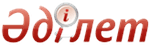 Об утверждении форм проверочных листов по налоговым проверкамСовместный приказ Министра финансов Республики Казахстан от 15 января 2015 года № 25 и Министра национальной экономики Республики Казахстан от 22 января 2015 года № 40. Зарегистрирован в Министерстве юстиции Республики Казахстан 24 февраля 2015 года № 10319      В целях реализации статьи 15 Закона Республики Казахстан от 6 января 2011 года «О государственном контроле и надзоре в Республике Казахстан» ПРИКАЗЫВАЕМ:
      1. Утвердить формы проверочных листов по налоговым проверкам:
      по комплексным или тематическим налоговым проверкам согласно приложению 1 к настоящему совместному приказу;
      по встречным налоговым проверкам согласно приложению 2 к настоящему совместному приказу;
      по тематическим налоговым проверкам по отдельным вопросам согласно приложению 3 к настоящему совместному приказу;
      по хронометражному обследованию согласно приложению 4 к настоящему совместному приказу.
      2. Признать утратившим силу совместный приказ Министра финансов Республики Казахстан от 16 сентября 2011 года № 469 и и.о. Министра экономического развития и торговли Республики Казахстан от 16 сентября 2011 года № 304 «Об утверждении формы проверочного листа по плановым комплексным или плановым тематическим налоговым проверкам в сфере частного предпринимательства по вопросам исполнения норм налогового законодательства, а также иного законодательства Республики Казахстан, контроль за исполнением которого возложен на органы налоговой службы» (зарегистрирован в Реестре государственной регистрации нормативных правовых актов за № 7252, опубликован в газете «Юридическая газета» от 27 октября 2011 года № 157 (2147)).
      3. Комитету государственных доходов Министерства финансов Республики Казахстан (Ергожин Д.Е.) обеспечить:
      1) государственную регистрацию настоящего совместного приказа в Министерстве юстиции Республики Казахстан;
      2) в течение десяти календарных дней после государственной регистрации настоящего совместного приказа в Министерстве юстиции Республики Казахстан направление на официальное опубликование в средствах массовой информации и информационно-правовой системе "Әділет";
      3) размещение настоящего совместного приказа на официальном интернет-ресурсе Министерства финансов Республики Казахстан.
      4. Настоящий совместный приказ вводится в действие по истечении десяти календарных дней со дня его первого официального опубликования.      Министр финансов           Министр национальной 
      Республики Казахстан         экономики
                                   Республики Казахстан
      _____________ Б.Султанов     _____________ Е. Досаев  Приложение 1       
 к Совместному приказу    
 Министра финансов     
 Республики Казахстан     
 от 15 января 2015 года № 25, 
Министра национальной экономики
 Республики Казахстан     
 от 15 января 2015 года № 40  форма                          ПРОВЕРОЧНЫЙ ЛИСТ
           по комплексным или тематическим налоговым проверкамГосударственный орган, назначивший проверку
_____________________________________________________________________
_____________________________________________________________________
_____________________________________________________________________Предписание
_____________________________________________________________________
                               (№, дата)Ф.И.О. или наименование налогоплательщика (налогового агента)
_____________________________________________________________________
_____________________________________________________________________
_____________________________________________________________________Индивидуальный идентификационный номер/ бизнес-идентификационный
номер (ИИН/БИН) _____________________________________________________      Отметка налогоплательщика (налогового агента) о получении
проверочного листа:
«__» ______________ 20__ г.
____________________________________________________
      (Ф.И.О., должность, подпись)  Приложение 2         
 к Совместному приказу    
 Министра финансов      
 Республики Казахстан     
от 15 января 2015 года № 25,
Министра национальной экономики
 Республики Казахстан   
 от 22 января 2015 года № 40 форма                            ПРОВЕРОЧНЫЙ ЛИСТ
                      по встречным налоговым проверкамГосударственный орган, назначивший проверку
_____________________________________________________________________
_____________________________________________________________________
_____________________________________________________________________Предписание
_____________________________________________________________________
                               (№, дата)Ф.И.О. или наименование налогоплательщика (налогового агента)
_____________________________________________________________________
_____________________________________________________________________
_____________________________________________________________________Индивидуальный идентификационный номер/ бизнес-идентификационный
номер (ИИН/БИН) _____________________________________________________      Отметка налогоплательщика (налогового агента) о получении
проверочного листа:
«__» ______________ 20__ г.
____________________________________________________
      (Ф.И.О., должность, подпись)  Приложение 3        
 к Совместному приказу   
 Министра финансов      
 Республики Казахстан   
от 15 января 2015 года № 25,
Министра национальной экономики
 Республики Казахстан   
от 22 января 2015 года № 40форма                            ПРОВЕРОЧНЫЙ ЛИСТ
      по тематическим налоговым проверкам по отдельным вопросамГосударственный орган, назначивший проверку
_____________________________________________________________________
_____________________________________________________________________
_____________________________________________________________________Предписание
_____________________________________________________________________
                               (№, дата)Ф.И.О. или наименование налогоплательщика (налогового агента)
_____________________________________________________________________
_____________________________________________________________________
_____________________________________________________________________Индивидуальный идентификационный номер/ бизнес-идентификационный
номер (ИИН/БИН) _____________________________________________________      Отметка налогоплательщика (налогового агента) о получении
проверочного листа:
«__» ______________ 20__ г.
____________________________________________________
      (Ф.И.О., должность, подпись)  Приложение 4       
 к Совместному приказу  
 Министра финансов     
 Республики Казахстан   
от 15 января 2015 года № 25,
Министра национальной экономики
 Республики Казахстан   
от 22 января 2015 года № 40форма                            ПРОВЕРОЧНЫЙ ЛИСТ
                 по хронометражному обследованиюГосударственный орган, назначивший проверку
_____________________________________________________________________
_____________________________________________________________________
_____________________________________________________________________Предписание
_____________________________________________________________________
                               (№, дата)Ф.И.О. или наименование налогоплательщика (налогового агента)
_____________________________________________________________________
_____________________________________________________________________
_____________________________________________________________________Индивидуальный идентификационный номер/ бизнес-идентификационный
номер (ИИН/БИН) _____________________________________________________      Отметка налогоплательщика (налогового агента) о получении
проверочного листа:
«__» ______________ 20__ г.
____________________________________________________
      (Ф.И.О., должность, подпись)© 2012. РГП на ПХВ Республиканский центр правовой информации Министерства юстиции Республики Казахстан№Перечень требований1Соблюдение налогового законодательства Республики Казахстан по всем видам налогов и других обязательных платежей в бюджет, полноты и своевременности исчисления, удержания и перечисления обязательных пенсионных взносов, обязательных профессиональных пенсионных взносов, полноты и своевременности исчисления и уплаты социальных отчислений2Соблюдение налогового законодательства Республики Казахстан, а также иного законодательства Республики Казахстан по вопросам, предусмотренным в подпункте 2) пункта 5 статьи 627 Кодекса Республики Казахстан от 10 декабря 2008 года «О налогах и других обязательных платежах в бюджет» (Налоговый кодекс), согласно предписанию, в том числе:2.1исполнения налогового обязательства по отдельным видам налогов и (или) других обязательных платежей в бюджет2.2исполнения налогового обязательства по налогу на добавленную стоимость и (или) акцизу по товарам, импортированным на территорию Республики Казахстан с территории государств-членов таможенного союза2.3полноты и своевременности исчисления, удержания и перечисления обязательных пенсионных взносов, обязательных профессиональных пенсионных взносов, а также полноты и своевременности исчисления и уплаты социальных отчислений2.4исполнения банками и организациями, осуществляющими отдельные виды банковских операций, обязанностей, установленных Налоговым кодексом, а также законами Республики Казахстан от 23 апреля 2003 года «Об обязательном социальном страховании» и от 21 июня 2013 года «О пенсионном обеспечении в Республике Казахстан»2.5трансфертного ценообразования2.6государственного регулирования производства и оборота отдельных видов подакцизных товаров, а также оборота авиационного топлива, биотоплива, мазута2.7определения налогового обязательства по операциям с налогоплательщиком, признанным лжепредприятием на основании вступившего в законную силу приговора или постановления суда2.8по вопросам определения налогового обязательства по действию (действиям) по выписке счета-фактуры, совершение которого (которых) признано судом осуществленным (осуществленными) без фактического выполнения работ, оказания услуг, отгрузки товаров2.9определения взаиморасчетов между налогоплательщиком (налоговым агентом) и его дебиторами2.10правомерности применения положений международных договоров (соглашений)2.11подтверждения достоверности сумм налога на добавленную стоимость, предъявленных к возврату2.12возврата уплаченного подоходного налога из бюджета или условного банковского вклада на основании налогового заявления нерезидента и международного договора об избежании двойного налогообложения2.13неисполнения налогоплательщиком (налоговым агентом) уведомления об устранении нарушений, выявленных по результатам камерального контроля, в порядке, установленном статьей 608 Налогового кодекса2.14рассмотрения жалобы налогоплательщика (налогового агента) на уведомление о результатах налоговой проверки и (или) решение вышестоящего налогового органа, вынесенное по результатам рассмотрения жалобы на уведомление, проводимая по вопросам, изложенным в жалобе налогоплательщика (налогового агента)2.15рассмотрения обращения нерезидента о повторном рассмотрении налогового заявления на возврат уплаченного подоходного налога из бюджета или условного банковского вклада в соответствии с положениями международного договора об избежании двойного налогообложения2.16соблюдение порядка применения контрольно-кассовых машин2.17соблюдение законодательства Республики Казахстан о лицензировании и условий производства, хранения и реализации отдельных видов подакцизных товаров2.18исполнения распоряжения, вынесенного налоговым органом, о приостановлении расходных операций по кассе3Наличие налоговой учетной политики, утвержденной в установленном порядке4Наличие налоговых регистров, утвержденных в установленном порядкеПеречень требований1Постановка на учет в качестве плательщика налога на добавленную стоимость2Наличие взаиморасчетов с налогоплательщиком, указанным в предписании3Отражение взаиморасчетов с проверяемым налогоплательщиком в бухгалтерском учете и налоговой отчетности№Перечень требований1Постановка на регистрационный учет в органах государственных доходов2Наличие контрольно-кассовой машины3Наличие оборудования (устройства), предназначенного для осуществления платежей с использованием платежных карточек4Наличие и подлинность акцизных и учетно-контрольных марок, наличие и подлинность сопроводительных накладных на алкогольную продукцию, нефтепродукты и биотопливо, наличие лицензии4.1Производство бензина (кроме авиационного), дизельного топлива4.2Оптовая и (или) розничная реализация бензина (кроме авиационного), дизельного топлива4.3Производство этилового спирта и (или) алкогольной продукции4.4Оптовая и (или) розничная реализация алкогольной продукции4.5Производство и (или) оптовая реализация табачных изделий4.6Игорный бизнес4.7Услуги с использованием игровых автоматов без выигрыша, персональных компьютеров для игр, игровых дорожек, картов, бильярдных столов4.8Производство, сборка (комплектация) подакцизных товаров, предусмотренных подпунктом 6) статьи 279 Налогового кодекса№Перечень требований1Установление фактического дохода и фактических затрат, связанных с деятельностью, направленной на получение дохода2Определение объектов налогообложения и объектов, связанных с налогообложением